INDICADORES DE OCUPACIÓN Y EMPLEOCIFRAS OPORTUNAS DURANTE ABRIL DE 2021(Cifras originales)El INEGI informa sobre los principales resultados de la Encuesta Nacional de Ocupación y Empleo, Nueva Edición (ENOEN) para abril de este año, los cuales indican que 57.5 millones de personas de 15 y más años de edad son Población Económicamente Activa (PEA), lo que representa una Tasa de Participación de 59.1 por ciento. Dicha población es mayor en 12.7 millones respecto a la de abril de 2020 cuando la población en su mayoría permanecía confinada en sus hogares por la emergencia sanitaria del COVID-19. Por su parte, el complemento, la Población No Económicamente Activa (PNEA) fue de 39.9 millones de personas, cifra inferior en 10.3 millones a la de abril del año previo; a su interior, la PNEA disponible se redujo 12.3 millones.De la PEA, 54.8 millones de personas (95.3%) estuvieron ocupadas en el cuarto mes de 2021, cifra que se incrementó en 12.1 millones de personas en su comparación anual.  A su interior el subuniverso de personas subocupadas, es decir, que declararon tener necesidad y disponibilidad para trabajar más horas, representó 7.5 millones (tasa de 13.7% de la población ocupada) y significó un descenso de 3.3 millones de personas frente al mes de abril del año pasado.En el mes de referencia, la población desocupada se estableció en 2.7 millones de personas e implicó una tasa de 4.7% de la PEA. Respecto al mes de abril de 2020 la población desocupada creció en 574 mil personas y la Tasa de Desocupación (TD) se mantuvo sin variación. Con cifras desestacionalizadas y en comparación con el mes inmediato anterior, en abril de 2021 la Tasa de Desocupación registró un alza de 0.2 puntos porcentuales al ubicarse en 4.7%, mientras que la Tasa de Subocupación disminuyó 0.4 puntos porcentuales, al establecerse en 13.2 por ciento. Se informa que, derivado de la publicación de resultados del Censo de Población y Vivienda 2020, y la actualización en las estimaciones trimestrales de población que genera el Marco de Muestreo de Viviendas del INEGI, las cifras de la ENOEN que ahora se presentan para abril de 2020 y abril de 2021 se construyeron a partir de la nueva estimación de población realizada por el INEGI, dejando así de utilizar las proyecciones de población anteriores. El INEGI actualizará de manera gradual la serie histórica de información.Se anexa Nota TécnicaPara consultas de medios y periodistas, contactar a: comunicacionsocial@inegi.org.mx o llamar al teléfono (55) 52-78-10-00, exts. 1134, 1260 y 1241.Dirección de Atención a Medios / Dirección General Adjunta de Comunicación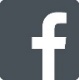 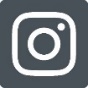 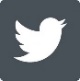 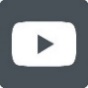 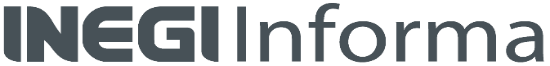 NOTA TÉCNICAINDICADORES DE OCUPACIÓN Y EMPLEOCIFRAS OPORTUNAS DURANTE ABRIL DE 2021(Cifras originales)Cifras originalesCon base en la Encuesta Nacional de Ocupación y Empleo, Nueva Edición (ENOEN) que levanta el INEGI en todo el país, a continuación se muestran los resultados más relevantes sobre la ocupación y el empleo para abril de 2021 y su comparativo con los resultados de la Encuesta Telefónica de Ocupación y Empleo (ETOE) de abril de 2020.Composición de la población de 15 años y másEn el esquema de la ENOEN se considera a la población en edad de trabajar como aquella de quince años en adelante.Bajo este esquema, los datos indican que 57.5 millones de personas de 15 años y más (que representan una Tasa de Participación de 59.1%) son Población Económicamente Activa (está ocupada o busca estarlo, PEA); dicha cantidad se incrementó en 12.7 millones de personas en abril de este año respecto a la de igual mes de 2020 (44.9 millones, cuando la mayoría de la población se encontraba confinada en su hogar por la emergencia sanitaria del COVID-19). Por sexo, la tasa de participación de los hombres fue de 76.1% y la de las mujeres de 43.6%; con relación a un año antes, la de los hombres aumentó 15 puntos porcentuales y la de las mujeres 8.9 puntos porcentuales.En cuanto a la Población No Económicamente Activa (PNEA), que se dedica al hogar, estudia, está jubilada o pensionada, tiene impedimentos personales o lleva a cabo otras actividades, ésta se ubicó en 39.9 millones de personas (40.9% de la población de 15 años y más), 10.3 millones menos que en abril de 2020. De esta categoría, 7.7 millones se declararon disponibles para trabajar, pero no llevaron a cabo acciones al respecto, por lo que se constituyen en el sector que eventualmente puede contribuir en el mercado; esta cifra representó una disminución de 12.3 millones de personas con relación a la de abril del año pasado. En términos relativos, la PNEA disponible representó al 19.2% de la PNEA y para abril de 2020 fue del 39.7 por ciento.Cuadro 1Población de 15 y más años según condición de actividad económica, de ocupación, disponibilidad para trabajar y sexo, durante abril */	Tanto para la ETOE como para la ENOEN, en este rubro se clasifican a las personas ausentes temporales de una actividad u oficio y a las personas con necesidad o deseos de trabajar, las cuales eran clasificadas en la ENOE en el rubro "Otros" de la Población No Económicamente Activa No Disponible. La razón de este cambio es debido a que, por la pandemia y el cierre de las empresas y negocios en actividades no esenciales, técnicamente dicha población quedó fuera de la fuerza de trabajo al perder el vínculo con la unidad empleadora, muchos de los cuales retornarán a su trabajo una vez que se reactiven las actividades; por lo anterior, conceptualmente es pertinente darles un tratamiento de "personas disponibles para trabajar sin posibilidades de búsqueda de trabajo", que dejarlos en una categoría residual entre las personas no disponibles para trabajar. Ver documento de Diseño conceptual de la ENOEN, sección 3.6.Fuente: INEGI.En particular, en el ámbito urbano de alta densidad de población, conformado por 32 ciudades de más de 100 mil habitantes la Tasa de Participación (población económicamente activa como porcentaje de la población de 15 años y más de edad) se ubicó en 58.7 por ciento.Cuadro 2Población de 15 y más años por sexo según condición de actividad económica, 
de ocupación y disponibilidad para trabajar para el agregado de 32 ciudades durante abril de 2021Fuente: INEGI.Características de la población ocupadaLa población ocupada alcanzó 54.8 millones de personas (95.3% de la PEA) durante abril de 2021, cifra que significó un crecimiento de 12.1 millones, ya que en igual mes del año pasado se estableció en 42.8 millones de personas.  Por sexo, la ocupación de hombres fue de 33.6 millones, cifra superior en 7.4 millones respecto a la de abril de 2020 y la ocupación de mujeres fue de 21.3 millones, 4.7 millones más, en igual lapso de comparación.Gráfica 1Ocupación por sexo durante abril Fuente: INEGI. Para abril de 2020 ETOE y para abril de 2021 ENOEN.Del total de ocupados, 37.8 millones de personas (68.9%) opera como trabajador subordinado y remunerado ocupando una plaza o puesto de trabajo, cifra mayor en 5.9 millones de personas en su comparación anual; 12.3 millones (22.5%) trabaja de manera independiente o por su cuenta sin contratar empleados; esta categoría de ocupación subió en 4.6 millones de personas. Por su parte, 2.6 millones (4.8%) son patrones o empleadores, cifra que se elevó en 343 mil, y finalmente 2.1 millones de personas se desempeñan en los negocios o en las parcelas familiares, contribuyendo de manera directa a los procesos productivos pero sin un acuerdo de remuneración monetaria (3.8%), dato superior en 1.2 millones de personas frente a las del cuarto mes de 2020.Gráfica 2Población ocupada según su posición durante abril (Porcentaje)Nota:	Los porcentajes resultan de considerar los Indicadores de Ocupación y Empleo con todos sus decimales, razón por la cual las sumas de los componentes a un decimal pueden no dar 100.Fuente:	INEGI. Para abril de 2020 ETOE y para abril de 2021 ENOEN.La población ocupada por sector de actividad se distribuyó de la siguiente manera: en los servicios se concentraron 23.7 millones de personas (43.2% del total), en el comercio 10.5 millones (19.2%), en la industria manufacturera 9 millones (16.4%), en las actividades agropecuarias 6.6 millones (12%), en la construcción 4.5 millones (8.2%), en “otras actividades económicas” (que incluyen la minería, electricidad, agua y suministro de gas) 295 mil personas (0.5%) y 317 mil (0.6%) no especificó su actividad.  En comparación con igual mes del año pasado, la población ocupada con mayor incremento fue en las actividades terciarias, con 7 millones de personas.Cuadro 3Población ocupada según condición de actividad económica durante abril Fuente: INEGI.En el siguiente cuadro se muestra la población ocupada como porcentaje de la población económicamente activa por entidad federativa para abril de 2021.Cuadro 4Tasa de ocupación por entidad federativa durante abril de 2021(Porcentaje de la PEA)Fuente: INEGI.Indicadores de la población subocupadaLa información de la ENOEN para abril del presente año muestra que la población subocupada, medida como aquella que declaró tener necesidad y disponibilidad para trabajar más horas de lo que su ocupación actual les demanda fue de 7.5 millones de personas, cantidad inferior en 3.3 millones de personas frente a la del mismo mes de 2020. La tasa correspondiente fue de 13.7% de la población ocupada, porcentaje menor que el de 25.4% de abril de un año antes.Por sexo, la tasa de subocupación en los hombres fue de 13.8% y la de las mujeres fue de 13.6% en el mes de referencia.Gráfica 3Subocupación durante abrilFuente: INEGI. Para abril de 2020 ETOE y para abril de 2021 ENOEN.Según su posición en la ocupación, la población subocupada durante el mes de referencia se concentró en los trabajadores subordinados y remunerados con el 50.1%, con un descenso de 9.6 puntos porcentuales respecto al mismo mes de 2020 y los trabajadores por cuenta propia representaron el 39.6%, con un alza de 9.5 puntos porcentuales en igual periodo.Cuadro 5Población subocupada según posición en la ocupación, durante abril Fuente: INEGI.Para el agregado urbano de 32 ciudades, la tasa de subocupación fue de 14.5% de la población ocupada en el cuarto mes de 2021.Informalidad laboralLa población ocupada en la informalidad laboral considera, sin duplicar, a los que son laboralmente vulnerables por la naturaleza de la unidad económica para la que trabajan, con aquellos cuyo vínculo o dependencia laboral no es reconocido por su fuente de trabajo. Así, se incluye -además del componente que labora en micronegocios no registrados o sector informal- a otras modalidades análogas como los ocupados por cuenta propia en la agricultura de subsistencia, así como a trabajadores que laboran sin la protección de la seguridad social y cuyos servicios son utilizados por unidades económicas registradas.  Ésta se ubicó en 30.5 millones de personas en el mes en cuestión y la tasa correspondiente, la Tasa de Informalidad Laboral 1 (TIL1), fue de 55.6% de la población ocupada, proporción superior en 7.7 puntos porcentuales a la de abril del año pasado.Gráfica 4Tasa de informalidad laboral 1 por sexo durante abril(Porcentaje de la PO)Fuente: INEGI. Para abril de 2020 ETOE y para abril de 2021 ENOEN.Para el agregado de 32 ciudades, la TIL1 se situó en 45.6% durante abril de este año.Por otra parte, la ocupación en el sector informal considera a todas las personas que trabajan para unidades económicas no agropecuarias operadas sin registros contables y que funcionan a partir de los recursos del hogar o de la persona que encabeza la actividad sin que se constituya como empresa, de modo que la actividad en cuestión no tiene una situación identificable e independiente de ese hogar o de la persona que la dirige y que por lo mismo tiende a concretarse en una muy pequeña escala de operación. Dicha población fue de 15.4 millones de personas y como proporción de la población ocupada significó 28%, Tasa de Ocupación en el Sector Informal 1 (TOSI1), tasa superior en 7.2 puntos porcentuales a la de abril de un año antes.Gráfica 5Tasa de ocupación en el sector informal 1 por sexo durante abril (Porcentaje de la PO)Fuente: INEGI. Para abril de 2020 ETOE y para abril de 2021 ENOEN.Cuadro 6Población ocupada por sexo según condición de informalidad, durante abril de 2021Fuente: INEGI.La TOSI1 urbana fue de 27.3% en el cuarto mes de 2021.Indicadores de la población desocupadaA nivel nacional, la población desocupada, la cual considera a la población que se encuentra sin trabajar, pero que está buscando trabajo, se situó en 2.7 millones de personas, cantidad mayor en 574 mil frente a la del mismo mes de 2020 y representó una tasa de 4.7% de la PEA, misma tasa que la de abril de 2020.Por sexo, la población desocupada se incrementó entre abril de 2020 y abril de 2021: en los hombres pasó de 1.4 a 1.8 millones de personas y en las mujeres de 724 mil a 911 mil personas.  En el mes de referencia la TD en los hombres se estableció en 5% y en las mujeres en 4.1 por ciento.Gráfica 6Desocupación por sexo durante abrilFuente: INEGI. Para abril de 2020 ETOE y para abril de 2021 ENOEN.En abril del presente año, un 14.2% de los desocupados no contaba con estudios completos de secundaria, en tanto que los de mayor nivel de instrucción representaron al 85.8 por ciento. Según la edad de los desocupados, el grupo de 25 a 44 años concentró la mayor población desocupada con el 39.5%, participación que disminuyó 9.9 puntos porcentuales respecto a igual mes de un año antes; por su parte, el grupo de 15 a 24 años representó al 38.2% de los desempleados; sin embargo, el porcentaje se incrementó en 11.5 puntos porcentuales con relación al mes de abril de 2020.De acuerdo con la duración del desempleo, en el mes de referencia el 23.6% de las personas desocupadas buscó un empleo por más de 3 meses, un año antes fue de 8.4%; el 34.3% duró desempleada hasta 1 mes y el 36.6% permaneció más de 1 mes y hasta 3 meses en la búsqueda de un empleo.Cuadro 7Población desocupada según grupos de edad y duración de la desocupación, 
durante abril Fuente: INEGI.En particular, al considerar solamente el agregado urbano de 32 ciudades del país, en donde el mercado de trabajo está más organizado, la desocupación en este ámbito se ubicó en 1.4 millones de personas, que representan una TD Urbana de 5.7% para el cuarto mes de este año.Cuadro 8Tasa de desocupación por agregación según sexo, 
durante abril de 2021(Porcentaje de la PEA)Nota:	Las diferencias en puntos porcentuales resultan de considerar los indicadores con todos sus decimales.Fuente:	INEGI.Tasas complementarias Con el fin de proporcionar a los usuarios mayores elementos que apoyen el análisis de las características del mercado laboral de nuestro país, el INEGI genera mensualmente un conjunto de indicadores complementarios sobre la calidad de inserción en el mercado laboral, tomando en cuenta distintos aspectos que van más allá de las mediciones tradicionales y que recogen la heterogeneidad de circunstancias que se presentan específicamente en México. Es importante subrayar que el resultado de estas tasas no es sumable a lo que se desprende de otras, ya que un mismo grupo o segmento poblacional puede estar presente en más de una de ellas y porque no todos los porcentajes que a continuación se mencionan quedan referidos al mismo denominador. La Tasa de Ocupación Parcial y Desocupación considera a la población desocupada y la ocupada que trabajó menos de 15 horas a la semana, no importando si estos ocupados con menos de 15 horas que se añaden se hayan comportado o no como buscadores de empleo.  Ésta se situó en 11.2% respecto a la PEA en abril de 2021, tasa inferior a la de 15% de igual mes de un año antes.La Tasa de Presión General incluye además de los desocupados, a los ocupados que buscan empleo, por lo que da una medida global de la competencia por plazas de trabajo conformada no sólo por los que quieren trabajar sino por los que teniendo un empleo quieren cambiarlo o también los que buscan otro más para tener un segundo trabajo. Ésta se ubicó en 9.1% de la PEA en abril del presente año y significó un alza frente a la de 8.2% en el mismo mes de 2020.La Tasa de Trabajo Asalariado representa a la población que percibe de la unidad económica para la que trabaja un sueldo, salario o jornal, por las actividades realizadas. La tasa fue de 65.9% de la población ocupada en el cuarto mes de 2021, registrando una reducción respecto a la de 70.4% de un año antes.Tasa de Condiciones Críticas de Ocupación. Éste es un indicador de condiciones inadecuadas de empleo desde el punto de vista del tiempo de trabajo, los ingresos o una combinación insatisfactoria de ambos y resulta particularmente sensible en las áreas rurales del país. Incluye a las personas que se encuentran trabajando menos de 35 horas a la semana por razones ajenas a sus decisiones, más las que trabajan más de 35 horas semanales con ingresos mensuales inferiores al salario mínimo y las que laboran más de 48 horas semanales ganando hasta dos salarios mínimos.  El indicador se calcula como porcentaje de la población ocupada. La tasa se estableció en 24.9% en el mes de referencia.Cuadro 9Tasas complementarias de ocupación y desocupación por agregación 
durante abril(Porcentajes)1/	Población Económicamente Activa como porcentaje de la Población de 15 años y más.2/	Porcentaje respecto a la Población Económicamente Activa.3/	Porcentaje respecto a la Población Ocupada.4/	Se omite la comparación con 2020 por el cambio en los niveles del salario mínimo.Fuente: INEGI.Cifras desestacionalizadasNo obstante que aún no se cuenta con las series de datos absolutos que se obtienen de las nuevas estimaciones de población a la luz de los resultados del Marco de Muestreo de Viviendas y el Censo de Población y Vivienda 2020, con el fin de dar continuidad al seguimiento del comportamiento de la ocupación y el empleo mediante las series ajustadas por estacionalidad, se mantuvo el ajuste de dichas series dado que éstas se presentan en términos relativos (porcentajes) y que no muestran diferencias significativas respecto a los porcentajes que se venían presentando anteriormente. Cabe señalar que estas series tienen carácter preliminar y se irán sustituyendo las cifras de manera gradual conforme se vayan teniendo los nuevos datos absolutos.A continuación se presentan los indicadores relevantes de ocupación y desocupación tanto a nivel nacional como para el agregado de 32 áreas urbanas con cifras ajustadas estacionalmente.Cuadro 10Indicadores de ocupación y desocupación según agregación 
durante abril de 2021Cifras desestacionalizadasNota:	Las diferencias en puntos porcentuales resultan de considerar los indicadores con todos sus decimales.1/	Población Económicamente Activa como porcentaje de la Población de 15 años y más.2/	Porcentaje respecto a la Población Económicamente Activa.3/	Porcentaje respecto a la Población Ocupada.Fuente:	INEGI.Gráfica 7Tasas de ocupación y desocupación al mes de abril de 2021Series desestacionalizada y de tendencia-ciclo(Porcentajes)Fuente: INEGI.Nota al usuarioEn las encuestas en hogares los datos absolutos se ajustan invariablemente a estimaciones de población, no sólo con la finalidad de tener un referente poblacional en períodos intercensales, sino también para eliminar las fluctuaciones en los datos estimados que son inherentes a los esquemas de muestreo probabilístico de estas encuestas, lo que facilita las comparaciones en el tiempo. Derivado de la publicación de resultados del Censo de Población y Vivienda 2020, y la actualización en las estimaciones trimestrales de población que genera el Marco de Muestreo de Viviendas del INEGI, las cifras de la ENOEN que ahora se presentan para abril de 2020 y abril de 2021 se construyeron a partir de la nueva estimación de población realizada por el INEGI, dejando así de utilizar las proyecciones de población anteriores.El INEGI actualizará de manera gradual la serie histórica de información.Nota metodológica La Encuesta Nacional de Ocupación y Empleo, Nueva Edición (ENOEN) mantiene el mismo diseño conceptual, estadístico y metodológico que la ENOE tradicional, pero su muestra se conformó de un 94% de entrevistas cara a cara y de un 6% de entrevistas telefónicas efectivas.La ENOEN responde a la necesidad de retornar de manera paulatina al levantamiento regular de la Encuesta Nacional de Ocupación y Empleo y dar continuidad a la generación de la información sobre las características y condiciones de la población vinculada al mercado laboral.La Encuesta Nacional de Ocupación y Empleo, Nueva Edición se aplica a los miembros del hogar de una vivienda seleccionada por medio de técnicas de muestreo.El esquema de muestreo es probabilístico, bietápico, estratificado y por conglomerados; tiene como unidad última de selección las viviendas particulares y como unidad de observación a las personas.Una vez que una vivienda ha sido seleccionada se le vuelve a visitar cada tres meses hasta completar un total de cinco visitas.  Llegado a este punto todo el grupo de viviendas que completó ese ciclo es sustituido por otro grupo que inicia su propio ciclo.  A estos grupos de viviendas según el número de visitas que han tenido se les denomina paneles de muestra y en cada momento en campo hay cinco paneles, es decir cinco grupos de viviendas que se encuentran por entrar ya sea en su primera, segunda, tercera, cuarta o quinta visita.  Así, siempre hay una quinta parte de la muestra que es totalmente nueva en tanto que las otras cuatro quintas partes ya habían sido visitadas tres meses atrás.  Este esquema permite darle a la muestra una combinación de estabilidad y renovación al tiempo que favorece a los investigadores especializados tanto en la temática laboral como demográfica rastrear los cambios que han tenido los hogares a lo largo del tiempo que permanecieron en la muestra (estudios longitudinales).El hecho de que cada vivienda tenga una probabilidad de selección se traduce en que todos sus residentes son representativos de otros muchos en su área de residencia (dominio de muestra) tanto en sus características sociodemográficas como socioeconómicas, de modo que los resultados obtenidos se generalizan para toda la población que representan, lo cual se hace mediante los denominados factores de expansión, que son el inverso de las probabilidades de selección de las viviendas.  Cada factor de expansión toma pues en cuenta el estrato socioeconómico y el ámbito geográfico que corresponde a la vivienda seleccionada.El diseño muestral de la ENOEN es probabilístico por lo que sus resultados se generalizan a la población objeto de estudio. A su vez, la muestra se obtiene en dos etapas, a partir de un marco de muestreo de conglomerados estratificados.La ENOEN toma como referencia la muestra de viviendas de la Encuesta Nacional de Ocupación y Empleo (ENOE) del mes de abril de 2021, así como las viviendas de las cuales se dispone del número de contacto telefónico del primer trimestre de 2020.Los resultados mostrados en la nota técnica se ajustan a una estimación de población elaborada por el INEGI con base en el Marco de Muestreo de Viviendas y los resultados del Censo de Población y Vivienda (CPV) 2020 .La encuesta proporciona información preliminar mensual con un tercio de la muestra trimestral; ese tercio permite presentar el dato nacional y el del agregado de áreas urbanas, de modo que puedan contrastarse para uno y otro ámbito los niveles que respectivamente presentan la desocupación y la subocupación.En el calendario de difusión del INEGI -disponible en su página de Internet- se indica en qué fecha será proporcionada la información mensual. En el plano conceptual, la ENOEN toma en cuenta los criterios que la Organización para la Cooperación y el Desarrollo Económicos (OCDE) propone dentro del marco general de la Organización Internacional del Trabajo (OIT), lo que permite delimitar con mayor claridad a la población ocupada y a la desocupada, además de facilitar la comparabilidad internacional de las cifras de ocupación y empleo.  La ENOEN asimismo incorpora el marco conceptual de la OIT y las recomendaciones del Grupo de Delhi relativas a la medición de la ocupación en el Sector Informal.  La encuesta está diseñada para identificar sin confundir los conceptos de desocupación, subocupación e informalidad, así como para tomar en cuenta y darles un lugar específico a aquellas otras personas que no presionan activamente en el mercado laboral porque ellas mismas consideran que ya no tienen oportunidad alguna de competir en él (mujeres que por dedicarse al hogar no han acumulado experiencia laboral, personas maduras y de la tercera edad, etc.).Por otra parte, es importante destacar que la mayoría de las series económicas se ven afectadas por factores estacionales. Éstos son efectos periódicos que se repiten cada año, y cuyas causas pueden considerarse ajenas a la naturaleza económica de las series, como son las festividades, el hecho de que algunos meses tienen más días que otros, los periodos de vacaciones escolares, el efecto del clima en las estaciones del año, y otras fluctuaciones estacionales, por ejemplo, la elevada producción de juguetes en los meses previos a la Navidad provocada por la expectativa de mayores ventas en diciembre.En este sentido, la desestacionalización o ajuste estacional de series económicas consiste en remover estas influencias intra-anuales periódicas, debido a que su presencia dificulta diagnosticar o describir el comportamiento de una serie económica al no poder comparar, adecuadamente, un determinado mes con el inmediato anterior.  Analizar la serie desestacionalizada ayuda a realizar un mejor diagnóstico y pronóstico de su evolución ya que permite identificar la posible dirección de los movimientos que pudiera tener la variable en cuestión, en el corto plazo.Las series originales se ajustan estacionalmente mediante el paquete estadístico X-13ARIMA-SEATS. Para conocer la metodología se sugiere consultar la siguiente liga:https://www.inegi.org.mx/app/biblioteca/ficha.html?upc=702825099060 Asimismo, las especificaciones de los modelos utilizados para realizar el ajuste estacional están disponibles en el Banco de Información Económica, seleccionando el icono de información       correspondiente a las “series desestacionalizadas y de tendencia-ciclo” de las Tasas de ocupación, desocupación y subocupación (resultados mensuales de la ENOE, 15 años y más).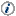 La información contenida en este documento es generada por el INEGI con base en la Encuesta Nacional de Ocupación y Empleo Nueva Edición y se da a conocer en la fecha establecida en el Calendario de difusión de información estadística y geográfica y de Interés Nacional.La información de la ENOEN puede consultarse en la siguiente dirección de internet: https://www.inegi.org.mx/programas/enoe/15ymas/Condición de actividad económica, de ocupación, de disponibilidad para trabajar y sexoAbrilAbrilDiferencia 2021-2020AbrilAbrilDiferencia 2021-2020Condición de actividad económica, de ocupación, de disponibilidad para trabajar y sexo2020  
ETOE2021 
ENOENDiferencia 2021-20202020 
ETOE2021 
ENOENDiferencia 2021-2020Condición de actividad económica, de ocupación, de disponibilidad para trabajar y sexoAbsolutosAbsolutosAbsolutosRelativosRelativosRelativosTotalPoblación económicamente activa (PEA)44,862,02157,520,87812,658,85747.259.111.9Ocupada42,759,58954,844,61512,085,02695.395.30.0Desocupada2,102,4322,676,263573,8314.74.70.0Población no económicamente activa (PNEA)50,225,48939,883,925-10,341,56452.840.9-11.9Disponible*/19,937,0527,675,546-12,261,50639.719.2-20.5No disponible30,288,43732,208,3791,919,94260.380.820.5HombresPoblación económicamente activa (PEA)27,572,81435,326,8817,754,06761.176.115.0Ocupada26,194,25033,561,1257,366,87595.095.00.0Desocupada1,378,5641,765,756387,1925.05.00.0Población no económicamente activa (PNEA)17,587,37711,120,886-6,466,49138.923.9-15.0Disponible*/9,228,3882,891,441-6,336,94752.526.0-26.5No disponible8,358,9898,229,445-129,54447.574.026.5MujeresPoblación económicamente activa (PEA)17,289,20722,193,9974,904,79034.643.68.9Ocupada16,565,33921,283,4904,718,15195.895.90.1Desocupada723,868910,507186,6394.24.1-0.1Población no económicamente activa (PNEA)32,638,11228,763,039-3,875,07365.456.4-8.9Disponible*/10,708,6644,784,105-5,924,55932.816.6-16.2No disponible21,929,44823,978,9342,049,48667.283.416.2Condición de actividad económica, de ocupación y de disponibilidad para trabajarTotalHombresMujeresTotalHombresMujeresCondición de actividad económica, de ocupación y de disponibilidad para trabajarAbsolutosAbsolutosAbsolutosRelativosRelativosRelativosPoblación económicamente activa (PEA)24,658,86014,519,57110,139,28958.772.746.0Ocupada23,247,27313,653,5479,593,72694.394.094.6Desocupada1,411,587866,024545,5635.76.05.4Población no económicamente activa (PNEA)17,369,9575,462,51111,907,44641.327.354.0Disponible3,438,4641,341,5142,096,95019.824.617.6No disponible13,931,4934,120,9979,810,49680.275.482.4Población ocupadaTasa de ocupación(Millones de personas)(Porcentaje de la PEA)Características de la ocupación según condiciónAbrilAbrilDiferencia 2021-2020AbrilAbrilDiferencia 2021-2020Características de la ocupación según condición2020 
ETOE2021 
ENOENDiferencia 2021-20202020 
ETOE2021 
ENOENDiferencia 2021-2020Características de la ocupación según condiciónAbsolutosAbsolutosAbsolutosRelativosRelativosRelativosPosición en la ocupación42,759,589 54,844,615 12,085,026 100.0100.0Trabajadores subordinados y remunerados31,941,720 37,804,376 5,862,656 74.768.9-5.8Empleadores2,277,354 2,620,256 342,902 5.34.8-0.5Trabajadores por cuenta propia7,700,075 12,346,734 4,646,659 18.022.54.5Trabajadores no remunerados840,440 2,073,249 1,232,809 2.03.81.8Sector de actividad económica42,759,589 54,844,615 12,085,026 100.0100.0Primario5,412,478 6,562,648 1,150,170 12.712.0-0.7Secundario 10,012,447 13,746,060 3,733,613 23.425.11.6Terciario27,182,239 34,219,133 7,036,894 63.662.4-1.2No especificado152,425 316,774 164,349 0.40.60.2Nivel de ingresos42,759,589 54,844,615 12,085,026 100.0100.0Hasta un salario mínimo11,078,494 14,001,066 2,922,572 25.925.5-0.4Más de 1 hasta 2 salarios mínimos14,951,890 19,611,586 4,659,696 35.035.80.8Más de 2 hasta 3 salarios mínimos6,214,700 7,134,892 920,192 14.513.0-1.5Más de 3 hasta 5 salarios mínimos3,264,435 3,542,076 277,641 7.66.5-1.2Más de 5 salarios mínimos1,170,553 1,086,062 -84,491 2.72.0-0.8No recibe ingresos1,257,482 2,862,501 1,605,019 2.95.22.3No especificado4,822,035 6,606,432 1,784,397 11.312.00.8Duración de la jornada de trabajo42,759,589 54,844,615 12,085,026 100.0100.0Ausentes temporales con vínculo laboral9,344,443 2,297,681 -7,046,762 21.94.2-17.7Menos de 15 horas4,645,843 3,769,645 -876,198 10.96.9-4.0De 15 a 34 horas7,971,407 10,486,734 2,515,327 18.619.10.5De 35 a 48 horas13,028,009 23,771,295 10,743,286 30.543.312.9Más de 48 horas7,623,301 14,094,187 6,470,886 17.825.77.9No especificado146,586 425,073 278,487 0.30.80.4Ámbito y tamaño de la unidad económica 42,759,589 54,844,615 12,085,026 100.0100.0Ámbito agropecuario5,412,478 6,562,648 1,150,170 12.712.0-0.7Ámbito no agropecuario35,199,493 45,833,198 10,633,705 82.383.61.2Micronegocios14,561,562 22,300,578 7,739,016 34.140.76.6Pequeños establecimientos6,079,340 8,032,846 1,953,506 14.214.60.4Medianos establecimientos4,943,518 5,351,252 407,734 11.69.8-1.8Grandes establecimientos3,738,386 4,754,015 1,015,629 8.78.7-0.1Gobierno y Otros5,876,687 5,394,507 -482,180 13.79.8-3.9No especificado2,147,618 2,448,769 301,151 5.04.5-0.6Entidad federativaTasa de OcupaciónEntidad federativaTasa de OcupaciónEntidad federativaTasa de OcupaciónEntidad federativaTasa de OcupaciónAguascalientes96.3Morelos97.5Baja California98.2Nayarit98.2Baja California Sur94.0Nuevo León95.2Campeche97.2Oaxaca98.6Coahuila de Zaragoza94.7Puebla95.8Colima97.0Querétaro93.4Chiapas97.2Quintana Roo94.0Chihuahua96.9San Luis Potosí96.8Ciudad de México92.0Sinaloa98.1Durango96.0Sonora96.8Guanajuato94.6Tabasco95.1Guerrero98.3Tamaulipas96.9Hidalgo98.1Tlaxcala95.6Jalisco96.0Veracruz de Ignacio de la Llave93.5Estado de México91.9Yucatán97.7Michoacán de Ocampo97.8Zacatecas96.0Población subocupadaTasa de subocupación(Millones de personas)(Porcentaje de la PO)Posición en la ocupaciónAbrilAbrilDiferencia 2021-2020AbrilAbrilDiferencia 2021-2020Posición en la ocupación2020 
ETOE2021 ENOENDiferencia 2021-20202020 ETOE2021 ENOENDiferencia 2021-2020Posición en la ocupaciónAbsolutosAbsolutosAbsolutosRelativosRelativosRelativosTotal10,862,5527,520,514-3,342,038100.0100.0Trabajadores subordinados y remunerados6,491,3963,769,803-2,721,59359.850.1-9.6Empleadores758,258360,862-397,3967.04.8-2.2Trabajadores por cuenta propia3,276,5752,979,307-297,26830.239.69.5Trabajadores no remunerados336,323410,54274,2193.15.52.4Condición de informalidad TotalHombresMujeresTotalHombresMujeresCondición de informalidad AbsolutosAbsolutosAbsolutosRelativosRelativosRelativosTotal54,844,61533,561,12521,283,490100.0100.0100.0Ocupación formal24,355,57614,986,8709,368,70644.444.744.0Ocupación informal30,489,03918,574,25511,914,78455.655.356.0Sector informal15,367,2279,169,9956,197,23228.027.329.1Fuera del sector informal15,121,8129,404,2605,717,55227.628.026.9Población desocupadaTasa de desocupación(Millones de personas)(Porcentaje de la PEA)Grupos de edad y duración de la desocupación AbrilAbrilDiferencia 2021-2020AbrilAbrilDiferencia 2021-2020Grupos de edad y duración de la desocupación 2020
ETOE2021
ENOENDiferencia 2021-20202020
ETOE2021 
ENOENDiferencia 2021-2020Grupos de edad y duración de la desocupación AbsolutosAbsolutosAbsolutosRelativosRelativosRelativosGrupos de edad2,102,4322,676,263573,831100.0100.0De 15 a 24 años561,8941,022,185460,29126.738.211.5De 25 a 44 años1,038,6451,058,21019,56549.439.5-9.9De 45 a 64 años452,833547,75394,92021.520.5-1.1De 65 años y más49,06047,638-1,4222.31.8-0.6No especificado04774770.00.00.0Duración de la Desocupación2,102,432 2,676,263 573,831 100.0100.0Hasta 1 mes1,093,289 918,263 -175,026 52.034.3-17.7Más de 1 mes hasta 3 meses669,365 980,048 310,683 31.836.64.8Más de 3 meses177,403 632,044 454,641 8.423.615.2No especificado162,375 145,908 -16,467 7.75.5-2.3Tasas según sexoNacionalAgregado urbano de 32 ciudadesTasa de desocupación (TD)4.75.7TD Hombres5.06.0TD Mujeres4.15.4TasasNacionalNacionalAgregado urbano de 32 ciudadesTasas2020 
ETOE2021 
ENOEN2021 
ENOENTasa de Participación1/47.259.158.7Tasa de Desocupación2/4.74.75.7TD Hombres5.05.06.0TD Mujeres4.24.15.4Tasa de Ocupación Parcial y Desocupación2/15.011.211.3Tasa de Presión General2/8.29.110.8Tasa de Trabajo Asalariado3/70.465.970.5Tasa de Subocupación3/25.413.714.5Tasa de Condiciones Críticas de Ocupación 3/ 4/24.921.7Tasa de Informalidad Laboral 13/47.955.645.6Tasa de Ocupación en el Sector Informal 13/20.828.027.3Tasas según agregaciónPorcentajeDiferencia en puntos porcentuales respecto a:Diferencia en puntos porcentuales respecto a:Tasas según agregaciónPorcentajeMes inmediato anteriorIgual mes del año anteriorNacionalTasa de Participación1/59.01.411.5Tasa de Ocupación2/95.3-0.20.0Tasa de Subocupación3/13.2-0.4-11.1Tasa de Desocupación2/4.70.20.0TD Hombres4.90.30.0TD Mujeres4.0-0.2-0.1Tasa de Informalidad Laboral 13/55.7-1.07.9Tasa de Ocupación en el Sector Informal 13/27.6-0.77.2Agregado urbano de 32 ciudadesTasa de Participación1/58.51.213.5Tasa de Ocupación2/94.2-0.1-0.6Tasa de Subocupación3/14.5-0.5-11.0Tasa de Desocupación2/5.80.10.6TD Hombres6.1-0.10.0TD Mujeres5.50.51.5Tasa de Informalidad Laboral 13/45.50.18.6Tasa de Ocupación en el Sector Informal 13/27.2-1.27.2NacionalAgregado Urbano de 32 CiudadesTasa de Participación
(Porcentaje de la población de 15 y más años)Tasa de Participación
(Porcentaje de la población de 15 y más años)Tasa de Participación
(Porcentaje de la población de 15 y más años)Tasa de Subocupación
(Porcentaje de la población ocupada)Tasa de Subocupación
(Porcentaje de la población ocupada)Tasa de Subocupación
(Porcentaje de la población ocupada)Tasa de Desocupación
(Porcentaje de la PEA)Tasa de Desocupación
(Porcentaje de la PEA)Tasa de Desocupación
(Porcentaje de la PEA)NacionalAgregado Urbano de 32 CiudadesTasa de Informalidad Laboral 1
(Porcentaje de la población ocupada)Tasa de Informalidad Laboral 1
(Porcentaje de la población ocupada)Tasa de Informalidad Laboral 1
(Porcentaje de la población ocupada)Tasa de Ocupación en el Sector Informal 1
(Porcentaje de la población ocupada)Tasa de Ocupación en el Sector Informal 1
(Porcentaje de la población ocupada)Tasa de Ocupación en el Sector Informal 1
(Porcentaje de la población ocupada)